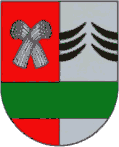 ŠAKIŲ RAJONO SAVIVALDYBĖS ADMINISTRACIJOS ŠVIETIMO IR SPORTO SKYRIUSKodas 188772814, Bažnyčios g.4, LT-71120 Šakiai, tel.8 345 60762, faks. 8 345 60762, el. paštas svietim.sakiai@is.lt2015 05 05                                                                                                                                                                      Šakių rajono bendrojo ugdymo mokyklų7-12 klasių šokinėjimo per ilgą šokdynę varžybosData: 2015 04 28Vieta: Šakių „Žiburio“ gimnazijos sporto salėOrganizatorius: Šakių rajono savivaldybės švietimo ir sporto skyriusVyr. teisėja: R. MozūraitienėVARŽYBŲ REZULTATAI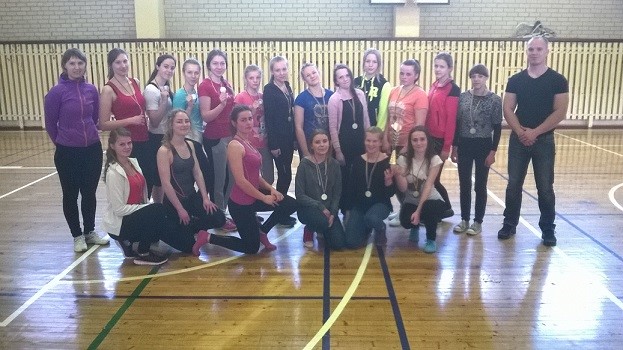 Parengė,Rima MozūraitienėŠakių rajono Jaunimo kūrybos ir sporto centrodirektoriaus pavaduotoja moksleivių sportui        Tel./faks. (8 345) 60187, Mob. 8 624 78553El. paštas rima.mozuraitiene23@gmail.comEil. nr.         RUNGTYS:KOMANDOS:Banga/ taškai:Baudos taškai(Už nepavykusį įšokimą – 10 baudos tšk.)Nenutrūkstanti grandinė/ taškai:Šachmatukas/ taškai:Baudos taškai(Už nepavykusį įšokimą – 10 baudos tšk.)Malūnėlis / taškai:Baudos taškai(Už     nepavykusį įšokimą – 10 baudos tšk.)Juostelė/taškai:Baudos taškai(Už nepavykusį įšokimą – 10 baudos tšk.)VISO TAŠKŲ:VIETA1Plokščių mokykla-daugiafunkcis centras1663141345151I2Šakių  “Žiburio” gimnazija23217030341045II